IMMUNIZATION Vaccines in Routine Immunization (RI) are one of the most cost-effective health investments a country can make. Over the years various strategies to make vaccines universally available, including the most hard-to-reach & vulnerable populations have saved countless lives.The benefits to the individual include not only the prevention of disease & disabilities but also the opportunity for a healthier & more productive life.Every child has the right to complete basic immunization irrespective of economic status, political affiliation, geographical location, gender, caste, color or religion. The amazing progress in child survival in the last decade is primarily a result of ever increasing immunization coverage. Universal immunization programme includes vaccines to prevent eight vaccine preventable diseases (TB, Polio, Diphtheria, Pertusis, Tetanus, Measles, Hepatitis ‘B’ & HIB). The State government has introduced MMR vaccine in 2009 to prevent diseases like Mumps, Measles and Rubella. Sikkim is the first state in the country to initiate MMR vaccination along with hepatitis ‘B’ vaccine.To strengthen routine immunization, newer initiatives have been taken up like :-Provision of Auto Disabled (AD) syringe and hub cutter to ensure injection safety. Support for Alternate Vaccine Delivery (AVD) from PHCs to PHSCs as well as outreach sessions.Mobilization of children to immunization session sites by ASHAs (Rs. 150/- per session).Incentives of Rs. 150/- to ASHAs for full immunization of a child.Mother & Child Tracking System (MCTS) for tracking of children and pregnant women.Quarterly review meetings on immunization are being done at PHCs, districts and state levels.For capacity building, training of Medical Officers, Health Workers and Cold Chain Handlers is being organized every year.Besides rendering immunization services at all the health facilities, the service is also being reached through Village Health & Nutrition Days (VHNDs) in the anganwadi centers and outreach session in hard to reach areas. Cold Chain Officer & Cold Chain Technician is in place to ensure proper cold chain system in the state.For efficient vaccine management, various registers, temperature log books & other formats have been printed & distributed to all the health facilities having cold chain points.For proper disposal of waste generated following immunization sessions, training of health workers have been done with provision of waste disposal bags, safety pits, hub cutters etc. Evolution of Universal Immunization Programme (UIP) :-1978-	Expanded Programme of immunization (EPI) BCC, DPT, OPV, Typhoid (Urban Areas)1983-	TT Vaccine for PW added1985-	Universal Immunization Programme (UIP)-Measles added, Typhoid removed1990-	Vitamin -A supplementation 1992-	Child Survival & Safe Motherhood1995-	Polio National Immunization Days2002- Hep ‘B’ Introduced as pilot in 33 districts and 14 cities of 10 states 2006-   JE vaccine introduced after campaigns in endemic districts2007-08 - Hep B expanded to all districts in 10 states and schedule revised to 4 doses to 3 doses2010-	Measles 2nd dose introduced in routine immunization in 14 states2011-	Hep B universalized and Penta introduced in 2 states (Open Vial policy)2012- Government of India declared the year 2012-13 as the year of “Intensification of Routine Immunization”2013-	Pentavalent expanded to 9 states. JE one more dose added (open vial policy for routine immunization)2015-Pentavalent vaccine introduced in Sikkim on 7th October 20152015-Mission Indradhanush (Phase II) to immunize left out & dropped out children comprising of 4 rounds was launched on 07/10/2015 in North & East District.2016-Inactivated Polio Vaccine (IPV) was launched in the state of Sikkim on 1st April 2016 and it is being administered to children below 1 year with 3rd dose of Oral Polio Vaccine (OPV) to protect children from Poliomyelitis.2016-All tOPV vaccines in the state were disposed off as per Government of India guidelines and bOPV vaccines has been introduced. The National switch from tOPV to bOPV took place on 26/04/2016. 2017-Mission Indradhanush (Phase IV) to immunize left out & dropped out children comprising of 4 rounds started on 07/02/2017 in East & West District.2017-Introduction of Fractional Inactivated Polio Vaccine (fIPV) with 1st dose of Oral Polio Vaccine (OPV) & 3rd dose of Oral Polio Vaccine (OPV) in place of full single dose of Inactivated Polio Vaccine (IPV) w.e.f 7th March 2017. 2018-HPV campaign-Sikkim is the first state in the country to introduce HPV vaccine. Sikkim is committed to the goal of reducing the incidence of cervical cancer in females due to HPV. To achieve this goal, HPV vaccination campaign was launched in the entire state coving adolescent girls in the age group of 9 to 14 years. A total of 24446 girls were administered 1st dose of HPV vaccine out of estimated 25284 girls achieving 96.69% coverage. During the 2nd round of the campaign 23922 girls were administered 2nd dose of HPV vaccine out of estimated 24446 girls who had received 1st dose of the vaccine achieving 97.85%2019- Pneumococcal conjugate vaccine (PCV) introduction in SikkimAcute Flaccid Paralysis (AFP), Measles & Adverse Event Following Immunization (AEFI) SurveillanceTo detect any case of Acute Flaccid Paralysis (AFP) under polio surveillance & serious & severe cases of adverse event following immunization (AEFI), weekly reporting is being done along with measles surveillance from all the PHCs and district hospitals.The state and district AEFI committees are in place and investigation reports of every serious AEFI are submitted within 15 days of occurrence.Line listing of all AEFI cases is being done at all the health facilities of the state.Pulse Polio National Immunization Day (NID) rounds1 round of Pulse Polio NIDs for 0 to 5 years children to eradicate Polio are being conducted every year Full Immunization Coverage 2020-21Vaccine-wise Performance 2020-21COVID-19 vaccine was launched in Sikkim on 16th January 2021Full Immunization Coverage 2021-22 (1st Qtr Apr to June 2021)Vaccine-wise Performance 2021-22 (1st Qtr Apr to June 2021)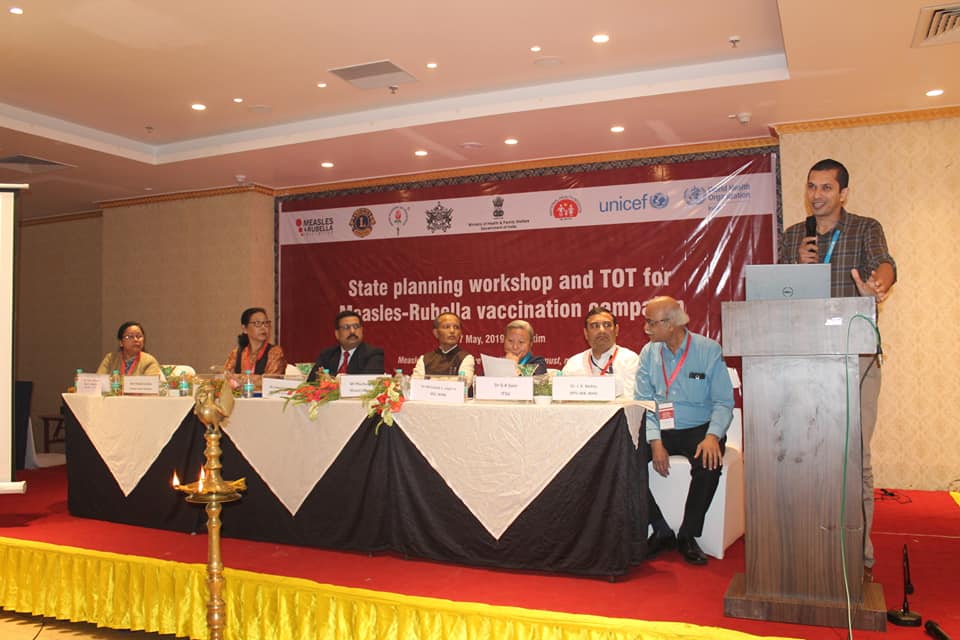 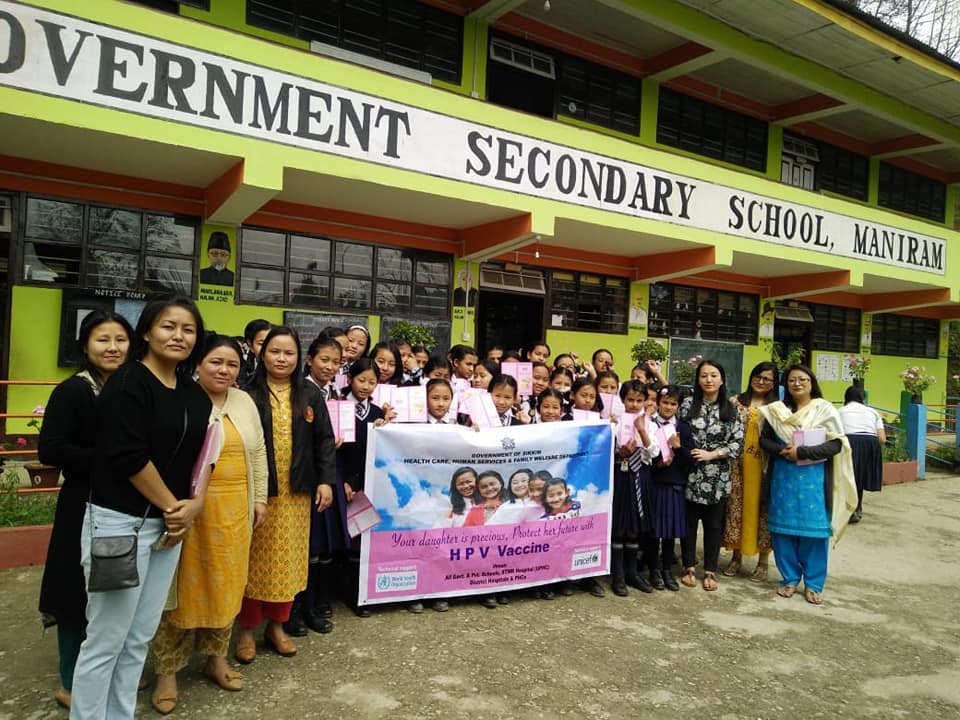 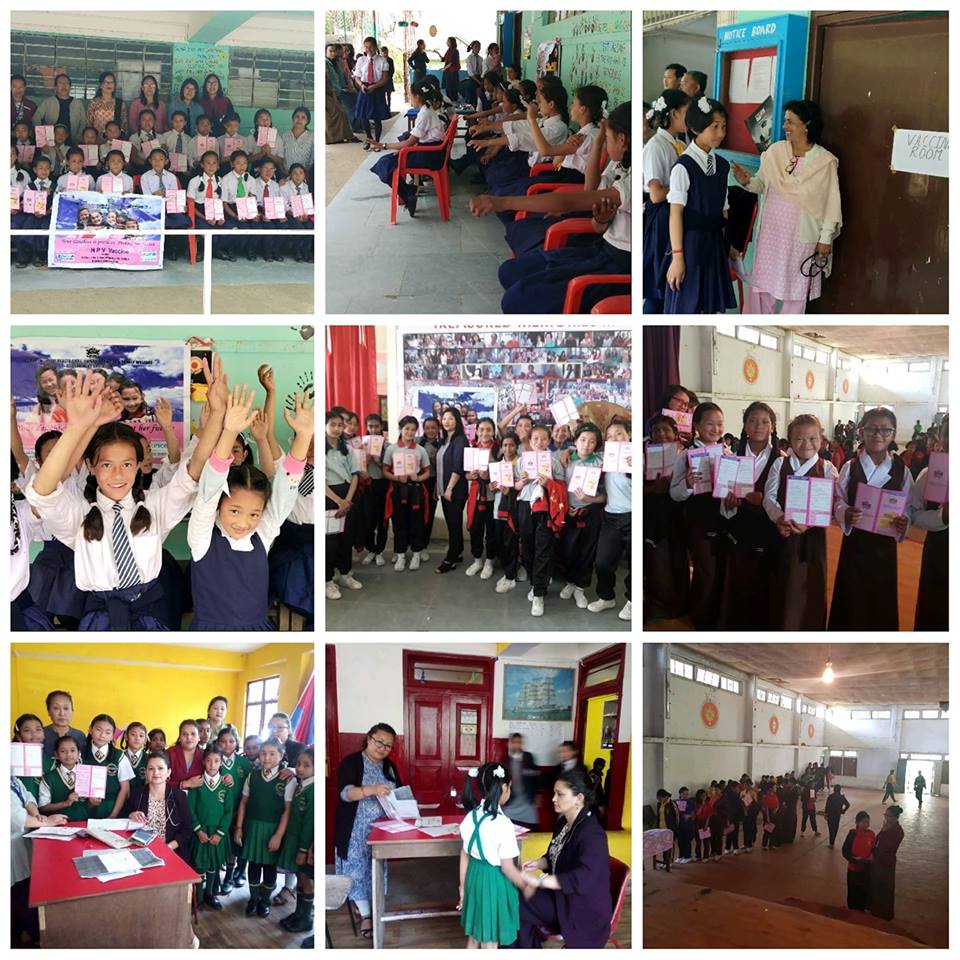 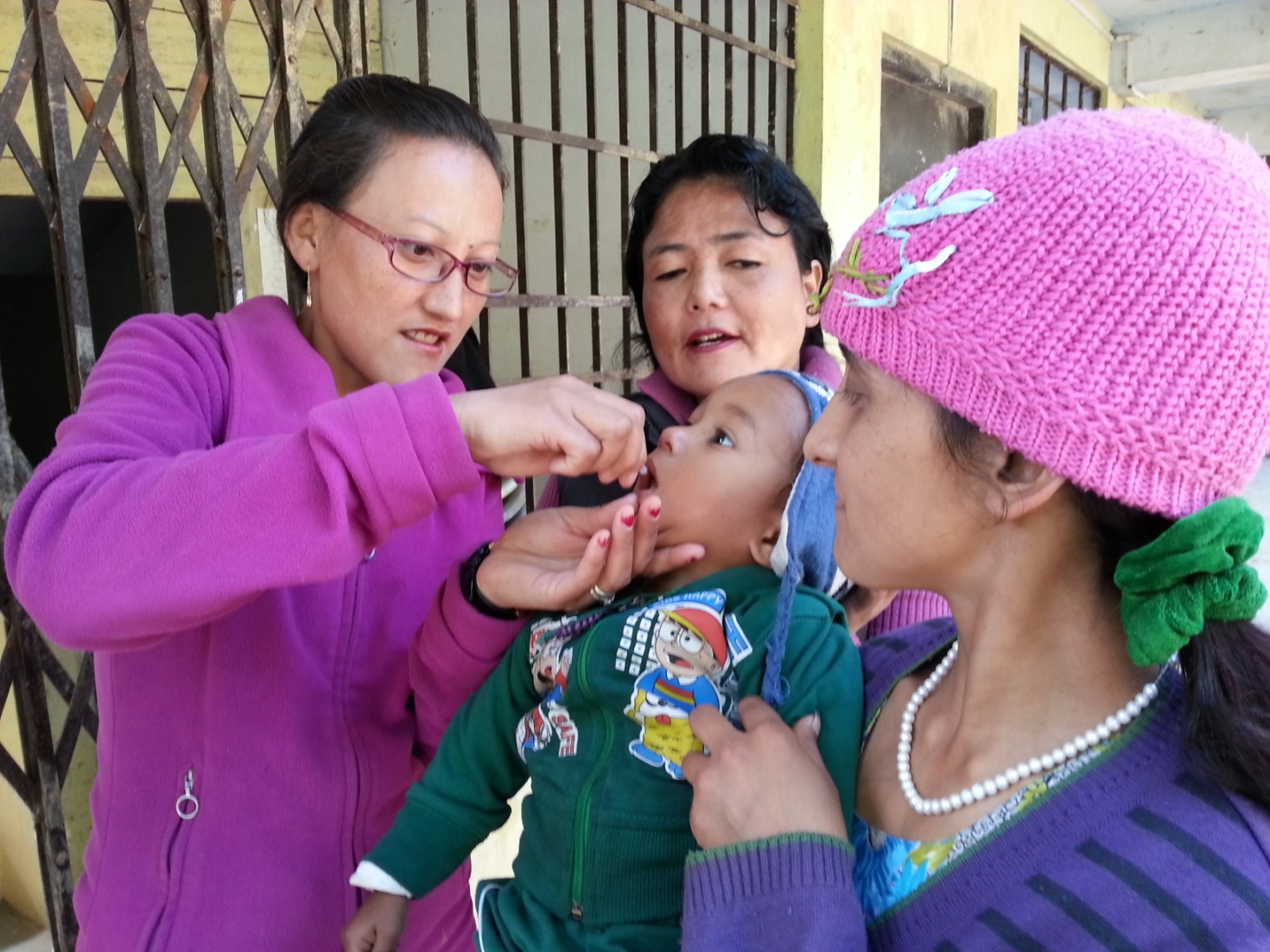 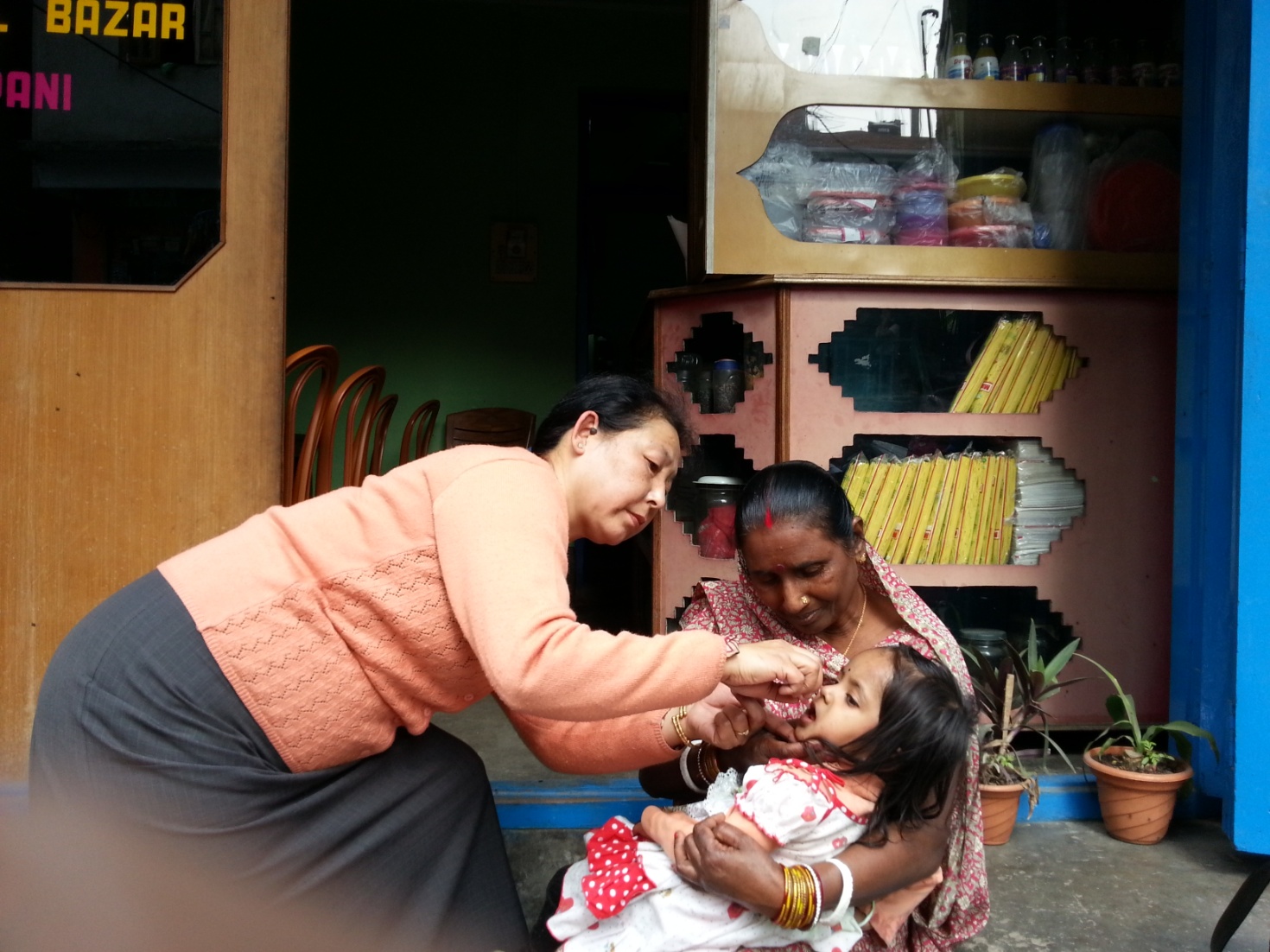 AEFI Details 2020-21 as per HMIS reportAEFI Details 2020-21 as per HMIS reportNumber of Cases of Abscess reported following immunization (AEFI)17Number of cases of other complications reported following immunization (AEFI)780Number of cases of death reported following immunization (AEFI)0NID Rounds 2019, 2020 & 2021 NID Rounds 2019, 2020 & 2021 NID Rounds 2019, 2020 & 2021 Rounds Target (as per District Action Plan) Achievement 2019 46960 44115 (94%) 2020 41604 41828 (100%) 2021 42609 41936 (98%) Particulars Source Sikkim India Full Immunization Coverage CES 2009 85.3 61.0 Full Immunization Coverage DLHS 4 85.2 - Full Immunization Coverage NFHS 4 83 - Full Immunization Coverage HMIS  2020-21ELA target(7910) NA Full Immunization Coverage HMIS  2020-21 (95%) NA Vaccine STATE STATE Vaccine Targ. Ach. BCG 7910 7162 (91%) Penta 1 7910 7554 (95%) Penta 2 7910 7522 (95%) Penta 3 7910 7659 (97%) OPV 0 7910 6914 (87%) OPV 1 7910 7534 (95%) OPV 2 7910 7521 (95%) OPV 3 7910 7665(97%) Hep ‘B’ 0 79106478 (82%)FIPV 1 79107512 (95%) FIPV 279107312 (92%) MR79107437 (94%)FI 79107479 (95%) OPV B 79108199 (104%) DPT B 79108187(104%) Vaccine Target Achievement DPT (5 yrs) 10560 (Census 2011) 7891 (75%) TT (10 Yrs) 13543 (Census 2011) 8431 (62%) TT (16 Yrs) 13428 (Census 2011) 6664 (50%) Vitamin ‘A’ (1st Dose) 7910 (ELA) 7310 (92%) Vitamin ‘A’ (5th Dose) 8715 (Census 2011) 6338 (73%) Vitamin ‘A’ (9th Dose) 10560 (Census 2011) 6517 (62%) TT for Pregnant Women as per HMIS report 2020-21 TT for Pregnant Women as per HMIS report 2020-21 TT for Pregnant Women as per HMIS report 2020-21 Vaccine Target Achievement TT 1 8773 6867 (78%) TT 2 / Booster 8773 7408 (84%) Other Immunization Performance 2020-21Other Immunization Performance 2020-21Number of Immunization Sessions Planned 8638Number of Immunization Sessions Held8479 (98%)Number of Immunization Sessions Held where ASHAs were present7480 (88%)Number of cases of Diphtheria reported in children below 5 yrs of age 0Number of cases of Pertussis reported in children below 5 yrs of age0Number of cases of Tetanus Neonatarum reported in children below 5 yrs of age0Number of cases of Tetanus other than neonatarum reported in children below 5 yrs of age0Number of cases of Polio reported in children below 5 yrs of age0Number of cases of Measles reported in children below 5 years of age 39COVID-19 Vaccination Status as on 16/09/2021COVID-19 Vaccination Status as on 16/09/20211st Dose COVISHIELD (No. administered)2nd Dose COVISHIELD (No. administered)5,13,0002,74,898AEFI Details 2021-22 as per HMIS report (1st Qtr Apr to June 2021)AEFI Details 2021-22 as per HMIS report (1st Qtr Apr to June 2021)Number of Cases of Abscess reported following immunization (AEFI)3Number of cases of other complications reported following immunization (AEFI)193Number of cases of death reported following immunization (AEFI)0Particulars Source Sikkim India Full Immunization Coverage CES 2009 85.3 61.0 Full Immunization Coverage DLHS 4 85.2 - Full Immunization Coverage NFHS 4 83 - Full Immunization Coverage HMIS  2021-22 (1st Qtr)ELA target(7910) NA Full Immunization Coverage HMIS  2021-22 (1st Qtr) (89%) NA Vaccine STATE STATE Vaccine Targ. Ach. Vitamin K1 7910 965 (49%) BCG 7910 1144 (58%) OPV 0 7910 1132 (57%) Hep ‘B’ 0 7910 1047 (53%) Penta 1 7910 1410 (71%) Penta 2 7910 1523 (77%) Penta 3 7910 1707 (86%) MR 7910 1747 (88%) FI 7910 1751 (89%) Vaccine Target Achievement DPT (5 yrs) 10560 (Census 2011) 1701 (64%) TT (10 Yrs) 13543 (Census 2011) 1852 (55%) TT (16 Yrs) 13428 (Census 2011) 1446 (43%) Vitamin ‘A’ (1st Dose) 7910 (ELA) 1986 (100%) Vitamin ‘A’ (5th Dose) 8715 (Census 2011) 1796 (82%) Vitamin ‘A’ (9th Dose) 10560 (Census 2011) 1663 (63%) TT for Pregnant Women as per HMIS report 2021-22 (1st Qtr) TT for Pregnant Women as per HMIS report 2021-22 (1st Qtr) TT for Pregnant Women as per HMIS report 2021-22 (1st Qtr) Vaccine Target Achievement TT 1 8773 1983 (90%) TT 2 / Booster 8773 2088 (95%) Other Immunization Performance 2020-21Other Immunization Performance 2020-21Number of Immunization Sessions Planned 2139Number of Immunization Sessions Held2092 (97%)Number of Immunization Sessions Held where ASHAs were present1829 (87%)Number of cases of Diphtheria reported in children below 5 yrs of age 0Number of cases of Pertussis reported in children below 5 yrs of age0Number of cases of Tetanus Neonatarum reported in children below 5 yrs of age0Number of cases of Tetanus other than neonatarum reported in children below 5 yrs of age0Number of cases of Polio reported in children below 5 yrs of age0Number of cases of Measles reported in children below 5 years of age 2